							                  17.02.2022   259-01-03-53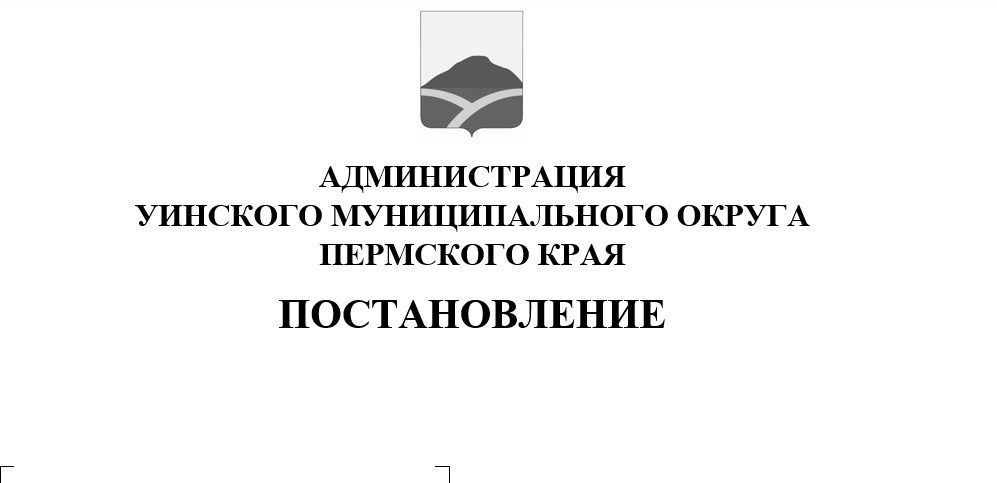 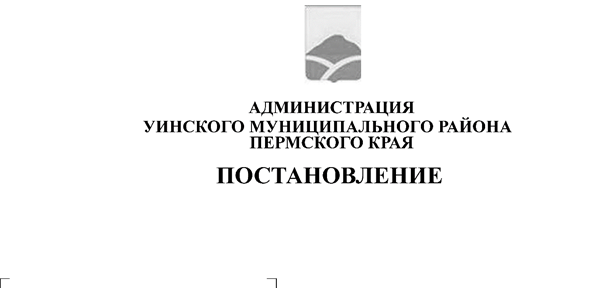 	В соответствии с  Земельным кодексом Российской Федерации, Федеральным законом от 25.10.2001   № 137-ФЗ «О введении в действие Земельного кодекса Российской Федерации», Федеральным законом от 06.10.2003 № 131–ФЗ «Об общих принципах организации местного самоуправления в Российской Федерации», Законом Пермского края от 01.12.2011 № 871-ПК «О бесплатном предоставлении земельных участков многодетным семьям в Пермском крае», Законом Пермского края от 02.10.2018 № 281-ПК «О внесении изменений в Закон Пермского края «О бесплатном предоставлении земельных участков многодетным семьям в Пермском крае», Постановлением администрации Уинского муниципального округа от 20.09.2021 № 259-01-03-275 «Об утверждении Порядка формирования перечня земельных участков, расположенных на территории Уинского муниципального округа, предназначенных для бесплатного предоставления многодетным семьям»,администрация Уинского муниципального округа Пермского краяПОСТАНОВЛЯЕТ:       1.    Внести в Перечень земельных участков, предназначенных для бесплатного предоставления многодетным семьям, имеющим право на бесплатное предоставление земельных участков, находящихся в муниципальной собственности, а также государственная собственность на которые не разграничена, утвержденный постановлением администрации Уинского муниципального округа от 08.11.2021 № 259-01-03-348 «Об утверждении Перечня земельных участков, предназначенных для бесплатного предоставления многодетным семьям, имеющим право на бесплатное предоставление земельных участков, находящихся в муниципальной собственности, а также государственная собственность на которые не разграничена» следующие изменения:       1.1.       строки 3, 5, 6, 7 признать утратившими силу.       2.         Настоящее постановление вступает в силу с момента подписания.3.      Опубликовать настоящее постановление в печатном средстве массовой информации газете «Родник-1» и разместить на официальном сайте администрации Уинского муниципального округа (http://uinsk.ru).      4.  Контроль над исполнением постановления возложить на начальника управления имущественных и земельных отношений администрации Уинского муниципального округа Зацепурина Ю.В.Глава муниципального округа –глава администрации Уинскогомуниципального округа                                                             А.Н. Зелёнкин